		آمار  روزانه شناورهای تخلیه وبارگیری شرکت آریا بنادر ایرانیان	از ساعت  45: 06  تا ساعت 06:45 مورخه 24/02/1401 لغایت 25/02/1401		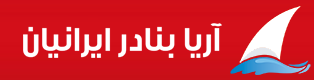             کارشناس امور بندری شرکت آریا بنادر ایرانیان                                         امیر صابری کهناسکلهاسکلهنام شناورنام کشتیرانینام کشتیرانیتناژ  تخلیهتناژبارگیریتناژبارگیریمحل تخلیهمحل تخلیهنوع تجهیزاتمحموله کشتیمحموله کشتیتاریخ و ساعت پهلوگیریتاریخ و ساعت شروع عملیاتتاریخ و ساعت شروع عملیاتتاریخ و ساعت شروع عملیاتتناژ  تخلیه و بارگیــریتناژ  تخلیه و بارگیــریتناژ  تخلیه و بارگیــریتناژ  تخلیه و بارگیــریمجموع تناژ سه شیفتمجموع تناژ سه شیفتتناژباقیمانده /اتمام تخلیه یا بارگیری(تن)تناژباقیمانده /اتمام تخلیه یا بارگیری(تن)زمان عملیات(OT)زمان عملیات(OT)نرم متوسطنرم متوسطماندگاری دراسکله(ساعت)اسکلهاسکلهنام شناورنام کشتیرانینام کشتیرانیتناژ  تخلیهتناژبارگیریتناژبارگیریمحل تخلیهمحل تخلیهنوع تجهیزاتتخلیهبارگیریتاریخ و ساعت پهلوگیریتاریخ و ساعت شروع عملیاتتاریخ و ساعت شروع عملیاتتاریخ و ساعت شروع عملیاتتناژصبحتناژعصرتناژعصرتناژشبمجموع تناژ سه شیفتمجموع تناژ سه شیفتتناژباقیمانده /اتمام تخلیه یا بارگیری(تن)تناژباقیمانده /اتمام تخلیه یا بارگیری(تن)تخلیهبارگیریتخلیهبارگیریماندگاری دراسکله(ساعت)33نارگلدریای خزردریای خزر929288288محوطهانبارمحوطهانبارمنگان224-گاتوالدتخته – چندلاکانتینرپ20(4)ک پ20(12)ک پ 40 (2)23/02/0123/02/0123/02/0123/02/01ت: 613ت: *ت: *ت: *ت: 613ت: 613اتمام تخلیه: 13:30اتمام تخلیه: 13:3006:1501:4598165*33نارگلدریای خزردریای خزر929288288محوطهانبارمحوطهانبارمنگان224-گاتوالدتخته – چندلاکانتینرپ20(4)ک پ20(12)ک پ 40 (2)22:3023:1023:1023:10ب:*ب: 237ب: 237ب:51ت:288ت:288اتمام بارگیری :00:15اتمام بارگیری :00:1506:1501:4598165*55پاتریسدریای خزردریای خزر1641126126محوطهانبارمحوطهانبارمنگان 225 و224.ایتال .گاتوالدتخته.پالت.کانتینرپر20(28)40(3)پالت 24/02/0124/02/0124/02/0124/02/01ت: *ت: 1154ت: 1154ت: 487ت: 1641ت: 1641اتمام تخلیه:05:20اتمام تخلیه:05:2012:10*135**55پاتریسدریای خزردریای خزر1641126126محوطهانبارمحوطهانبارمنگان 225 و224.ایتال .گاتوالدتخته.پالت.کانتینرپر20(28)40(3)پالت 14:1015:4015:4015:4012:10*135**88علیرضا -1یاقوت طلایی یاقوت طلایی 1959**محوطه 2/1هکتاریمحوطه 2/1هکتاریایتال.مینی لودرریلی 4009ذرت –تخته *23/02/0123/02/0123/02/0123/02/01ت: 839ت: 172ت: 172ت: *ت: 1011ت: 1011اتمام تخلیه: 18:30اتمام تخلیه: 18:3009:45*104*2788علیرضا -1یاقوت طلایی یاقوت طلایی 1959**محوطه 2/1هکتاریمحوطه 2/1هکتاریایتال.مینی لودرریلی 4009ذرت –تخته *16:0517:2517:2517:2509:45*104*271212تارادیسدریای خزردریای خزر3548**محوطهیکسرهمحوطهیکسرهلیبهر 4017مکنده  233گندمک خ20(4) 40(9)*24/02/0124/02/0124/02/0124/02/01ت:*ت:533ت:533ت:1920ت:2453ت:2453باقی تخلیه:1095باقی تخلیه:109510:10*241**1212تارادیسدریای خزردریای خزر3548**محوطهیکسرهمحوطهیکسرهلیبهر 4017مکنده  233گندمک خ20(4) 40(9)*16:3017:3017:3017:3010:10*241**نام شناورنام شناورنام شناوراز ساعت لغایتاز ساعت لغایتاز ساعت لغایتمیزان توقفمیزان توقفتوضیحاتتوضیحاتتوضیحاتتوضیحاتتوضیحاتتوضیحاتنام شناورنام شناورنام شناوراز ساعت لغایتاز ساعت لغایتاز ساعت لغایتمیزان توقفمیزان توقفتوضیحاتتوضیحاتتوضیحاتتوضیحاتتوضیحاتتوضیحات3نارگلنارگلنارگل11:00 الی 11:3011:00 الی 11:3011:00 الی 11:3000:3000:30خرابی تجهیزات (منگان224)خرابی تجهیزات (منگان224)خرابی تجهیزات (منگان224)خرابی تجهیزات (منگان224)خرابی تجهیزات (منگان224)خرابی تجهیزات (منگان224)8علیرضا -1علیرضا -1علیرضا -114:00 الی 14:4514:00 الی 14:4514:00 الی 14:4500:4500:45تعویض شیفتتعویض شیفتتعویض شیفتتعویض شیفتتعویض شیفتتعویض شیفت3نارگلنارگلنارگل13:30 الی 17:0013:30 الی 17:0013:30 الی 17:0003:3003:30آماده نبودن اسناد بارگیریآماده نبودن اسناد بارگیریآماده نبودن اسناد بارگیریآماده نبودن اسناد بارگیریآماده نبودن اسناد بارگیریآماده نبودن اسناد بارگیری8علیرضا -1علیرضا -1علیرضا -114:45الی 15:3014:45الی 15:3014:45الی 15:3000:4500:45جابجایی تجهیزات (ریلی 4009 )جابجایی تجهیزات (ریلی 4009 )جابجایی تجهیزات (ریلی 4009 )جابجایی تجهیزات (ریلی 4009 )جابجایی تجهیزات (ریلی 4009 )جابجایی تجهیزات (ریلی 4009 )3نارگلنارگلنارگل17:00الی20:4517:00الی20:4517:00الی20:4503:4503:45خرابی تجهیزات (ریچ)خرابی تجهیزات (ریچ)خرابی تجهیزات (ریچ)خرابی تجهیزات (ریچ)خرابی تجهیزات (ریچ)خرابی تجهیزات (ریچ)8علیرضا -1علیرضا -1علیرضا -115:30الی16:0015:30الی16:0015:30الی16:0000:3000:30جابجایی تجهیزات جابجایی تجهیزات جابجایی تجهیزات جابجایی تجهیزات جابجایی تجهیزات جابجایی تجهیزات 3نارگلنارگلنارگل22:00الی22:4522:00الی22:4522:00الی22:4500:4500:45تعویض شیفتتعویض شیفتتعویض شیفتتعویض شیفتتعویض شیفتتعویض شیفت3نارگلنارگلنارگل22:45الی 23:4522:45الی 23:4522:45الی 23:4501:0001:00جابجایی تجهیزات جابجایی تجهیزات جابجایی تجهیزات جابجایی تجهیزات جابجایی تجهیزات جابجایی تجهیزات 12تارادیستارادیستارادیس16:30الی17:3016:30الی17:3016:30الی17:3001:0001:00پاس کشتیپاس کشتیپاس کشتیپاس کشتیپاس کشتیپاس کشتی3نارگلنارگلنارگل00:15الی 06:4500:15الی 06:4500:15الی 06:4506:3006:30آماده نبودن اسناد متمم بارگیری آماده نبودن اسناد متمم بارگیری آماده نبودن اسناد متمم بارگیری آماده نبودن اسناد متمم بارگیری آماده نبودن اسناد متمم بارگیری آماده نبودن اسناد متمم بارگیری 12تارادیستارادیستارادیس19:15الی20:1519:15الی20:1519:15الی20:1501:0001:00عملیات سرویرعملیات سرویرعملیات سرویرعملیات سرویرعملیات سرویرعملیات سرویر12تارادیستارادیستارادیس22:00الی22:4522:00الی22:4522:00الی22:4500:4500:45تعویض شیفتتعویض شیفتتعویض شیفتتعویض شیفتتعویض شیفتتعویض شیفت5پاتریسپاتریسپاتریس14:10الی15:1014:10الی15:1014:10الی15:1001:0001:00پاس کشتیپاس کشتیپاس کشتیپاس کشتیپاس کشتیپاس کشتی12تارادیستارادیستارادیس02:50الی 03:2502:50الی 03:2502:50الی 03:2500:3500:35جابجایی تجهیزات جابجایی تجهیزات جابجایی تجهیزات جابجایی تجهیزات جابجایی تجهیزات جابجایی تجهیزات 5پاتریسپاتریسپاتریس15:10الی15:4015:10الی15:4015:10الی15:4000:3000:30باز کردن لاشینگباز کردن لاشینگباز کردن لاشینگباز کردن لاشینگباز کردن لاشینگباز کردن لاشینگ12تارادیستارادیستارادیس06:00الی 06:4506:00الی 06:4506:00الی 06:4500:4500:45تعویض شیفت تعویض شیفت تعویض شیفت تعویض شیفت تعویض شیفت تعویض شیفت 5پاتریسپاتریسپاتریس22:00الی22:4522:00الی22:4522:00الی22:4500:4500:45تعویض شیفتتعویض شیفتتعویض شیفتتعویض شیفتتعویض شیفتتعویض شیفت5پاتریسپاتریسپاتریس22:45الی 23:3022:45الی 23:3022:45الی 23:3000:4500:45جابجایی تجهیزات جابجایی تجهیزات جابجایی تجهیزات جابجایی تجهیزات جابجایی تجهیزات جابجایی تجهیزات 5پاتریسپاتریسپاتریس05:20الی 06:4505:20الی 06:4505:20الی 06:4501:2501:25آماده شدن کشتی جهت بارگیری آماده شدن کشتی جهت بارگیری آماده شدن کشتی جهت بارگیری آماده شدن کشتی جهت بارگیری آماده شدن کشتی جهت بارگیری آماده شدن کشتی جهت بارگیری توضیحات :توضیحات :توضیحات :توضیحات :توضیحات :توضیحات :توضیحات :توضیحات :توضیحات :توضیحات :توضیحات :توضیحات :توضیحات :توضیحات :توضیحات :توضیحات :توضیحات :توضیحات :توضیحات :توضیحات :توضیحات :توضیحات :توضیحات :توضیحات :توضیحات :توضیحات :توضیحات :توضیحات :توضیحات :توضیحات :